Jeux sérieuxConcevoir des groupes de 4 étudiants,Chaque étudiant conçoit ses propres lettres au sein du groupe,Á l’issue des 30 minutes, le groupe compare et analyses les productions de chacun et retient les lettres qui seront soumises au formateur et/ou aux autres groupes. Contexte professionnelLa société a obtenu un stand à la foire de Lyon qui se tiendra du 23 mars au 2 avril à Eurexpo Lyon – Chassieu. Le stand sera dans le hall 4 à l’emplacement 236.Ce salon sera l’occasion pour l’entreprise de présenter ses bières et sa nouvelle gamme de boissons sans alcool. Des invitations seront envoyées sur demande par courriel à tous nos clients professionnels habituels.Il vous demande de mettre en forme le mél qui sera envoyé à tous nos clients professionnels.Travail à faire1 – Rédigez et mettez en forme sur un texteur le contenu du mél qui sera envoyé à nos clients professionnels (vous pouvez trouver les informations manquantes sur le site de la foire de Lyon=).2 - Sauvegardez le document dans le dossier Solliet.Mission 3 : Invitation commercialeMission 3 : Invitation commercialeMission 3 : Invitation commerciale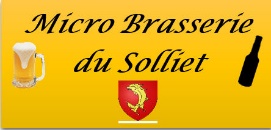 Durée : 40’ + 10’ou 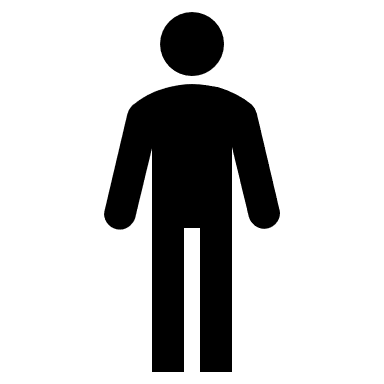 Source